TERRA 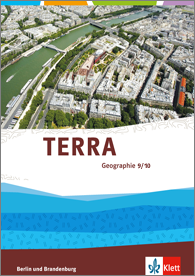 Stoffverteilungsplan Geographie für die Brandenburg und BerlinKlasse 9/10Vorschlag für die fachbezogenen Festlegungen zum Fachteil Geografie für die Doppeljahrgangsstufe 9/10 im Rahmen der Erarbeitung eines schulinternen CurriculumsSeiteTERRA Geographie 9/10Lehrplanbezug - InhalteLehrplanbezug - StandardsBezüge zu anderen Fächern und zur fachübergreifenden Kompetenzentwicklung (Teil B RLP)schulspezifische Anmerkungen41 Umgang mit RessourcenDer nachhaltige Umgang mit Ressourcen stellt die Gesellschaft vor große Herausforderungen. Im Fokus stehen dabei die Möglichkeiten einer effizienten und schonenden Nutzung von Ressourcen sowie die Verringerung des Ressourceneinsatzes. Das Themenfeld bietet eine exemplarische Betrachtung der Verfügbarkeit, Entstehung, Nutzung von Ressourcen sowie deren Folgen vor dem Hintergrund des Interessenkonflikts zwischen den beteiligten Akteuren. Das Konfliktpotenzial des Themas lässt eine Verknüpfung zum Unterricht im Fächerverbund Konflikte und Konfliktlösungen zu.Verbindliche Inhalte:Ressourcen: Verfügbarkeit, Entstehung, nachhaltige NutzungRessourcenkonflikteRessourcenschonungNeben energetischen Ressourcen ist eine weitere Ressource obligatorisch.Mögliche Konkretisierungen:Boden: konventionelle Landwirtschaft und ökologischer LandbauEnergierohstoffe (fossil und erneuerbar)seltene Erdenbiotische Rohstoffe (z. B. Holz, Fisch)Der nachhaltige Umgang mit Ressourcen stellt die Gesellschaft vor große Herausforderungen. Im Fokus stehen dabei die Möglichkeiten einer effizienten und schonenden Nutzung von Ressourcen sowie die Verringerung des Ressourceneinsatzes. Das Themenfeld bietet eine exemplarische Betrachtung der Verfügbarkeit, Entstehung, Nutzung von Ressourcen sowie deren Folgen vor dem Hintergrund des Interessenkonflikts zwischen den beteiligten Akteuren. Das Konfliktpotenzial des Themas lässt eine Verknüpfung zum Unterricht im Fächerverbund Konflikte und Konfliktlösungen zu.Verbindliche Inhalte:Ressourcen: Verfügbarkeit, Entstehung, nachhaltige NutzungRessourcenkonflikteRessourcenschonungNeben energetischen Ressourcen ist eine weitere Ressource obligatorisch.Mögliche Konkretisierungen:Boden: konventionelle Landwirtschaft und ökologischer LandbauEnergierohstoffe (fossil und erneuerbar)seltene Erdenbiotische Rohstoffe (z. B. Holz, Fisch)Der nachhaltige Umgang mit Ressourcen stellt die Gesellschaft vor große Herausforderungen. Im Fokus stehen dabei die Möglichkeiten einer effizienten und schonenden Nutzung von Ressourcen sowie die Verringerung des Ressourceneinsatzes. Das Themenfeld bietet eine exemplarische Betrachtung der Verfügbarkeit, Entstehung, Nutzung von Ressourcen sowie deren Folgen vor dem Hintergrund des Interessenkonflikts zwischen den beteiligten Akteuren. Das Konfliktpotenzial des Themas lässt eine Verknüpfung zum Unterricht im Fächerverbund Konflikte und Konfliktlösungen zu.Verbindliche Inhalte:Ressourcen: Verfügbarkeit, Entstehung, nachhaltige NutzungRessourcenkonflikteRessourcenschonungNeben energetischen Ressourcen ist eine weitere Ressource obligatorisch.Mögliche Konkretisierungen:Boden: konventionelle Landwirtschaft und ökologischer LandbauEnergierohstoffe (fossil und erneuerbar)seltene Erdenbiotische Rohstoffe (z. B. Holz, Fisch)Der nachhaltige Umgang mit Ressourcen stellt die Gesellschaft vor große Herausforderungen. Im Fokus stehen dabei die Möglichkeiten einer effizienten und schonenden Nutzung von Ressourcen sowie die Verringerung des Ressourceneinsatzes. Das Themenfeld bietet eine exemplarische Betrachtung der Verfügbarkeit, Entstehung, Nutzung von Ressourcen sowie deren Folgen vor dem Hintergrund des Interessenkonflikts zwischen den beteiligten Akteuren. Das Konfliktpotenzial des Themas lässt eine Verknüpfung zum Unterricht im Fächerverbund Konflikte und Konfliktlösungen zu.Verbindliche Inhalte:Ressourcen: Verfügbarkeit, Entstehung, nachhaltige NutzungRessourcenkonflikteRessourcenschonungNeben energetischen Ressourcen ist eine weitere Ressource obligatorisch.Mögliche Konkretisierungen:Boden: konventionelle Landwirtschaft und ökologischer LandbauEnergierohstoffe (fossil und erneuerbar)seltene Erdenbiotische Rohstoffe (z. B. Holz, Fisch)6-9Wähle aus!Begrenzte Ressourcen: FischoderAquakulturen und AquaponicsRessourcen: Nachhaltige NutzungRessourcenschonungMögliche Konkretisierung:FischSituationen/Sachverhalte sowie Entwicklungen/Prozesse aus der Pro- und Kontraperspektive darstellen (U1 E-F)Fachsprache sachgerecht in mündlichen und schriftlichen Darbietungen anwenden (K1 D-F)Übergreifendes Thema: Nachhaltige Entwicklung/Lernen in globalen Zusammenhängen => Anknüpfung an den Begriff „Nachhaltigkeit“ aus dem Themenfeld 1, TERRA 7/8Bezüge zu weiteren übergreifenden Themen: Verbraucherbildung, Gesundheitsförderung10-11Erdöl – ein wichtiger RohstoffRessourcen: Verfügbarkeit und EntstehungRessourcenkonflikteMögliche Konkretisierung:Energierohstoffe (fossil und erneuerbar)aus weiteren geografischen Medien raumspezifische Funktionen, Strukturen und Prozesse ermitteln (M2 F-H)kausale Zusammenhänge in geografischen Systemen problemorientiert untersuchen (S2 F-H)Übergreifende Themen: Entwicklung/Lernen in globalen Zusammenhängen, VerbraucherbildungEine energetische Ressource ist obligatorisch12-13Bodenschätze in den Polargebieten Ressourcen: Verfügbarkeit, nachhaltige NutzungRessourcenkonflikteaus Karten höherer Komplexität Informationen ermitteln (O2 E-F)Informationen ermitteln (M2 D-H)fachbezogene Kriterien zur Beurteilung anwenden (U1 G)Sachverhalte und Prozesse in Hinblick auf Werte und Normen reflektieren (U2 G-H)Übergreifende Themen: Nachhaltige Entwicklung/Lernen in globalen Zusammenhängen, Verbraucherbildung, Demokratiebildung Verknüpfung zum Unterricht im Fächerfächerbund „Konflikte und Konfliktlösungen“Anknüpfung an TERRA 7/8, S. 86 Geofaktor Boden 14-15Energiehunger macht erfinderisch: Ölsandabbau und FrackingRessourcen: Verfügbarkeit, NutzungRessourcenkonflikteMögliche Konkretisierung:Energierohstoffe (fossil und erneuerbar)Zusammenhänge mithilfe von Wirkungsgefügen veranschaulichen (M4 F-G)Mehrstufige Ursache-Folge-Beziehungen beschreiben (S3 E-G)Systemgefährdende Einflussfaktoren ableiten (S3 H)Übergreifende Themen: Nachhaltige Entwicklung/Lernen in globalen Zusammenhängen, Verbraucherbildung, GesundheitsförderungVerknüpfung zum Unterricht im Fächerfächerbund „Konflikte und Konfliktlösungen“16-17Regenerative EnergiequellenRessourcen: nachhaltige NutzungMögliche Konkretisierung:Energierohstoffe (fossil und erneuerbar)Informationen aus geografischen Materialien verknüpfen (M2/3F-G)geografische Systeme vergleichen (S1 F-H)kausale Zusammenhänge problemorientiert untersuchen (S2 F-H)Übergreifende Themen: Nachhaltige Entwicklung/Lernen und globalen Zusammenhängen, Verbraucherbildung18-19TERRA Orientierung:Energieverbrauch weltweitRessourcen: Verfügbarkeit, nachhaltige Nutzungaus Karten mit höherer Informationsdichte Informationen ermitteln (O2 E-F)Raumstrukturen aus Lagebeziehungen ableiten (O1 G)Übergreifendes Thema: Verbraucherbildung20-21Coltan, selten und heiß begehrt: Seltene ErdenRessourcen: Verfügbarkeit Mögliche Konkretisierung:Seltene Erdenkausale Zusammenhänge problemorientiert untersuchen (S2 F-H)Übergreifende Themen: Nachhaltige Entwicklung/Lernen und globalen Zusammenhängen, Verbraucherbildung22-23TERRA Methode: Ein Wirkungsgefüge erstellenZusammenhänge mithilfe von Wirkungsgefügen veranschaulichen (M4 F-G)24-25Begrenzte RessourcenRessourcen: Nachhaltige Nutzungfachbezogene Kriterien zur Beurteilung anwenden (U1 G)Sachverhalte und Prozesse in Hinblick auf Werte und Normen reflektieren (U2 G-H)Situationen multiperspektivisch darstellen (S1 H)zu einem geografischen Sachverhakt begründet eine Stellungnahme formulieren (K2 G-H)Übergreifende Themen: Nachhaltige Entwicklung/Lernen und globalen Zusammenhängen, Mobilitätsbildung und Verkehrserziehung, Verbraucherbildung24-29TERRA Methode: Ein Mystery lösenInformationen aus geografischen Materialien verknüpfen (M2/3F-G)kausale Zusammenhänge in geografischen Systemen problemorientiert untersuchen (2G-H)systemgefährdende Einflussfaktoren ableiten (S3H)Übergreifende Themen: Nachhaltige Entwicklung/Lernen und globalen Zusammenhängen, Mobilitätsbildung und Verkehrserziehung, Verbraucherbildung30-31Ressourcenschonung und RecyclingRessourcen: nachhaltige NutzungRessourcenschonungMögliche Konkretisierung:Holzkausale Zusammenhänge in geografischen Systemen problemorientiert untersuchen (2G-H)Zusammenhänge mithilfe von Wirkungsgefügen veranschaulichen (M4 F-G)Übergreifende Themen: Nachhaltige Entwicklung/Lernen und globalen Zusammenhängen, Verbraucherbildung32-33Durch Nachhaltigkeit zur TragfähigkeitRessourcen: nachhaltige NutzungInformationen aus geografischen Materialien verknüpfen (M2/3F-G)fachbezogene Kriterien (z. B. ökologische, ökonomische, soziale Adäquanz, Gegenwarts- und Zukunftsbedeutung, Perspektivität) zur Beurteilung anwenden (U1G)Sachverhalte und Prozesse im Hinblick auf Normen und Werte (z. B. Menschenrechte, Naturschutz, Nachhaltigkeit) reflektieren (Moderation) (U2G-H)Übergreifendes Thema: Nachhaltige Entwicklung/Lernen und globalen Zusammenhängen382 Klimawandel, Klimaschutz und KlimapolitikDer Klimawandel ist ein Thema mit hoher Relevanz und großer medialer Aufmerksamkeit. Über geeignete Maßnahmen zum Klimaschutz wird sowohl auf lokaler, nationaler und internationaler Ebene intensiv diskutiert. Hierbei geht es oftmals um Interessenkonflikte. Geografisch lässt sich das Thema hinsichtlich der Diversität möglicher Auswirkungen und Maßnahmen in verschiedenen Regionen der Erde betrachten. Das Konfliktpotenzial des Themas lässt eine Verknüpfung zum Unterricht im Fächerverbund „Konflikte und Konfliktlösungen“ zu.Verbindliche Inhalte:Ursachen und regionale/globale Folgen des KlimawandelsNachhaltige Maßnahmen des KlimaschutzesInteressenkonflikte beim KlimaschutzMögliche Konkretisierungen:Wetter und KlimaAufbau und Zusammensetzung der AtmosphäreTreibhauseffektKlimaschutz und Nachhaltigkeit, Anpassung an den KlimawandelDarstellung des Klimawandels in den Medien (z. B. Wettererscheinung/Eisbären als Symbole des Klimawandels)Der Klimawandel ist ein Thema mit hoher Relevanz und großer medialer Aufmerksamkeit. Über geeignete Maßnahmen zum Klimaschutz wird sowohl auf lokaler, nationaler und internationaler Ebene intensiv diskutiert. Hierbei geht es oftmals um Interessenkonflikte. Geografisch lässt sich das Thema hinsichtlich der Diversität möglicher Auswirkungen und Maßnahmen in verschiedenen Regionen der Erde betrachten. Das Konfliktpotenzial des Themas lässt eine Verknüpfung zum Unterricht im Fächerverbund „Konflikte und Konfliktlösungen“ zu.Verbindliche Inhalte:Ursachen und regionale/globale Folgen des KlimawandelsNachhaltige Maßnahmen des KlimaschutzesInteressenkonflikte beim KlimaschutzMögliche Konkretisierungen:Wetter und KlimaAufbau und Zusammensetzung der AtmosphäreTreibhauseffektKlimaschutz und Nachhaltigkeit, Anpassung an den KlimawandelDarstellung des Klimawandels in den Medien (z. B. Wettererscheinung/Eisbären als Symbole des Klimawandels)Der Klimawandel ist ein Thema mit hoher Relevanz und großer medialer Aufmerksamkeit. Über geeignete Maßnahmen zum Klimaschutz wird sowohl auf lokaler, nationaler und internationaler Ebene intensiv diskutiert. Hierbei geht es oftmals um Interessenkonflikte. Geografisch lässt sich das Thema hinsichtlich der Diversität möglicher Auswirkungen und Maßnahmen in verschiedenen Regionen der Erde betrachten. Das Konfliktpotenzial des Themas lässt eine Verknüpfung zum Unterricht im Fächerverbund „Konflikte und Konfliktlösungen“ zu.Verbindliche Inhalte:Ursachen und regionale/globale Folgen des KlimawandelsNachhaltige Maßnahmen des KlimaschutzesInteressenkonflikte beim KlimaschutzMögliche Konkretisierungen:Wetter und KlimaAufbau und Zusammensetzung der AtmosphäreTreibhauseffektKlimaschutz und Nachhaltigkeit, Anpassung an den KlimawandelDarstellung des Klimawandels in den Medien (z. B. Wettererscheinung/Eisbären als Symbole des Klimawandels)Der Klimawandel ist ein Thema mit hoher Relevanz und großer medialer Aufmerksamkeit. Über geeignete Maßnahmen zum Klimaschutz wird sowohl auf lokaler, nationaler und internationaler Ebene intensiv diskutiert. Hierbei geht es oftmals um Interessenkonflikte. Geografisch lässt sich das Thema hinsichtlich der Diversität möglicher Auswirkungen und Maßnahmen in verschiedenen Regionen der Erde betrachten. Das Konfliktpotenzial des Themas lässt eine Verknüpfung zum Unterricht im Fächerverbund „Konflikte und Konfliktlösungen“ zu.Verbindliche Inhalte:Ursachen und regionale/globale Folgen des KlimawandelsNachhaltige Maßnahmen des KlimaschutzesInteressenkonflikte beim KlimaschutzMögliche Konkretisierungen:Wetter und KlimaAufbau und Zusammensetzung der AtmosphäreTreibhauseffektKlimaschutz und Nachhaltigkeit, Anpassung an den KlimawandelDarstellung des Klimawandels in den Medien (z. B. Wettererscheinung/Eisbären als Symbole des Klimawandels)40Klima oder Wetter?Wetter und Klimageografische Systeme beschreiben und vergleichen(S1D-H)Ursachen und Folgen räumlicher Entwicklungen beschreiben (S3D)Anknüpfung an das Thema „Die Erde als ein Planet im Sonnensystem“ im Themenfeld 3.4 „Welt des Großen – Welt des Kleinen“ im Fachteil Naturwissenschaften 5/642-43„Treibhaus“ ErdeUrsachen und regionale/globale Folgen des KlimawandelsMögliche Konkretisierung:TreibhauseffektInformationen aus geografischen Materialien verknüpfen (M2/3F-Gmehrstufige Ursache-Folge-Beziehungen und Kreisläufe beschreiben (S3E-G)Übergreifendes Thema: Nachhaltige Entwicklung/Lernen in globalen ZusammenhängenAnknüpfung an das Thema „Einfluss der Sonne auf die Erde“ im Themenfeld 3.3 „Die Sonne als Energiequelle“ im Fachteil Naturwissenschaften 5/644-45Das Klimaproblem im System ErdeKlimawandelInformationen aus geografischen Materialien verknüpfen (M2/3F-Gmehrstufige Ursache-Folge-Beziehungen und Kreisläufe beschreiben (S3E-G)Übergreifendes Thema: Nachhaltige Entwicklung/Lernen in globalen ZusammenhängenAnknüpfung an das Thema „Einfluss der Sonne auf die Erde“ im Themenfeld 3.3 „Die Sonne als Energiequelle“ im Fachteil Naturwissenschaften 5/646-47TERRA Orientierung: Klimawandel weltweitFolgen des Klimawandelsgeografische Objekte und Orte in verschieden Orientierungssystemen lokalisieren (O1 H)systemgefährdende Einflussfaktoren ableiten (S3H)Übergreifendes Thema: Nachhaltige Entwicklung/Lernen in globalen ZusammenhängenAnknüpfung an das Thema „Einfluss der Sonne auf die Erde“ im Themenfeld 3.3 „Die Sonne als Energiequelle“ im Fachteil Naturwissenschaften 5/648-49TERRA Methode: Szenarien erstellenKlimawandelaus geografischen Medien wie Tabellen, Diagrammen, Karikaturen erkenntnisleitende Fragen ableiten (M1G)systemgefährdende Einflussfaktoren ableiten (S3H)bekannte Problemlösungsstrategien auf ähnliche Räume/Sachverhalte übertragen (S4E-F)Übergreifendes Thema: Nachhaltige Entwicklung/Lernen in globalen ZusammenhängenAnknüpfung an das Thema „Einfluss der Sonne auf die Erde“ im Themenfeld 3.3 „Die Sonne als Energiequelle“ im Fachteil Naturwissenschaften 5/650-51TERRA Methode: Texte kritisch auswertenKlimawandelsystemgefährdende Einflussfaktoren   ableiten (S3H)42-43Klimawandel - na und?Ursachen und regionale/globale Folgen des Klimawandelsmehrstufige Ursache-Folge-Beziehungen und Kreisläufe beschreiben (S3E-G)fachbezogene Kriterien (z. B. ökologische, ökonomische, soziale Adäquanz, Gegenwarts- und Zukunftsbedeutung, Perspektivität) zur Beurteilung anwenden (U1G-H)Übergreifendes Thema „Nachhaltige Entwicklung/Lernen in globalen Zusammenhängen“52-55Wähle aus!Folgen des Klimawandels: Steigt der Meeresspiegel? oder 
Extreme Wettererscheinungen?Folgen des Klimawandelssystemgefährdende Einflussfaktoren ableiten (S3H)Übergreifendes Thema: Nachhaltige Entwicklung/Lernen in globalen Zusammenhängen56-57Verlierer und Gewinner des KlimawandelsInteressenskonflikte beim Klimaschutzfachbezogene Kriterien (z.B. ökologische, ökonomische, soziale Adäquanz, Gegenwarts- und Zukunftsbedeutung, Perspektivität) zur Beurteilung anwenden (U1G)Sachverhalte und Prozesse im Hinblick auf Normen und Werte (z.B. Menschenrechte, Naturschutz, Nachhaltigkeit) reflektieren (Moderation) (U2G-H)Übergreifendes Thema: Nachhaltige Entwicklung/Lernen in globalen Zusammenhängen58-61Wähle aus!
Nachhaltigkeit konkret:Künstler engagieren sich oderBaumpflanzaktionNachhaltige Maßnahmen des KlimaschutzesÜbergreifende Themen: Nachhaltige Entwicklung/Lernen in globalen Zusammenhängen, Demokratiebildung663 Wirtschaftliche Verflechtungen und GlobalisierungUnsere Gesellschaft ist global mehr und mehr vernetzt. Die wirtschaftliche Verflechtung durch die Aufspaltung von Wertschöpfungsketten, der schnelle mediale Austausch, das Auflösen von klassischen Distanzen durch die Nutzung internetbasierter Kommunikation, aber auch kulturelle Einflüsse aus anderen Räumen, z. B. der Musik, prägen das Leben der Lernenden.Im Rahmen des Themenfeldes werden die raumspezifische Ursachen, Bedingungen und Auswirkungen dieser Prozesse auf den unterschiedlichen Maßstabsebenen untersucht.Verbindliche Inhalte:Globalisierung: Wirtschaftliche Prozesse und Strukturen sowie deren Auswirkungen auf Mensch und UmweltMögliche Konkretisierungen:Dimensionen der GlobalisierungWandel lokaler und regionaler Wirtschaftsstandorte im Zuge der GlobalisierungWertschöpfungsketten (z. B. in der Textil-/Hightech-Industrie)globalisierende Wirkung von Großereignissen (z. B. im Sport)Herkunftsländer und Destinationsgebiete im TourismusUnsere Gesellschaft ist global mehr und mehr vernetzt. Die wirtschaftliche Verflechtung durch die Aufspaltung von Wertschöpfungsketten, der schnelle mediale Austausch, das Auflösen von klassischen Distanzen durch die Nutzung internetbasierter Kommunikation, aber auch kulturelle Einflüsse aus anderen Räumen, z. B. der Musik, prägen das Leben der Lernenden.Im Rahmen des Themenfeldes werden die raumspezifische Ursachen, Bedingungen und Auswirkungen dieser Prozesse auf den unterschiedlichen Maßstabsebenen untersucht.Verbindliche Inhalte:Globalisierung: Wirtschaftliche Prozesse und Strukturen sowie deren Auswirkungen auf Mensch und UmweltMögliche Konkretisierungen:Dimensionen der GlobalisierungWandel lokaler und regionaler Wirtschaftsstandorte im Zuge der GlobalisierungWertschöpfungsketten (z. B. in der Textil-/Hightech-Industrie)globalisierende Wirkung von Großereignissen (z. B. im Sport)Herkunftsländer und Destinationsgebiete im TourismusUnsere Gesellschaft ist global mehr und mehr vernetzt. Die wirtschaftliche Verflechtung durch die Aufspaltung von Wertschöpfungsketten, der schnelle mediale Austausch, das Auflösen von klassischen Distanzen durch die Nutzung internetbasierter Kommunikation, aber auch kulturelle Einflüsse aus anderen Räumen, z. B. der Musik, prägen das Leben der Lernenden.Im Rahmen des Themenfeldes werden die raumspezifische Ursachen, Bedingungen und Auswirkungen dieser Prozesse auf den unterschiedlichen Maßstabsebenen untersucht.Verbindliche Inhalte:Globalisierung: Wirtschaftliche Prozesse und Strukturen sowie deren Auswirkungen auf Mensch und UmweltMögliche Konkretisierungen:Dimensionen der GlobalisierungWandel lokaler und regionaler Wirtschaftsstandorte im Zuge der GlobalisierungWertschöpfungsketten (z. B. in der Textil-/Hightech-Industrie)globalisierende Wirkung von Großereignissen (z. B. im Sport)Herkunftsländer und Destinationsgebiete im TourismusUnsere Gesellschaft ist global mehr und mehr vernetzt. Die wirtschaftliche Verflechtung durch die Aufspaltung von Wertschöpfungsketten, der schnelle mediale Austausch, das Auflösen von klassischen Distanzen durch die Nutzung internetbasierter Kommunikation, aber auch kulturelle Einflüsse aus anderen Räumen, z. B. der Musik, prägen das Leben der Lernenden.Im Rahmen des Themenfeldes werden die raumspezifische Ursachen, Bedingungen und Auswirkungen dieser Prozesse auf den unterschiedlichen Maßstabsebenen untersucht.Verbindliche Inhalte:Globalisierung: Wirtschaftliche Prozesse und Strukturen sowie deren Auswirkungen auf Mensch und UmweltMögliche Konkretisierungen:Dimensionen der GlobalisierungWandel lokaler und regionaler Wirtschaftsstandorte im Zuge der GlobalisierungWertschöpfungsketten (z. B. in der Textil-/Hightech-Industrie)globalisierende Wirkung von Großereignissen (z. B. im Sport)Herkunftsländer und Destinationsgebiete im Tourismus68-69Alltag in der vernetzten WeltMögliche Konkretisierung:Dimensionen der Globalisierungkausale Zusammenhänge in geografischen Systemen problemorientiert untersuchen (S2 F-H)Übergreifendes Thema: Nachhaltige Entwicklung/Lernen in globalen ZusammenhängenAnknüpfung an das Themenfeld 3.2 „Leben in einer globalisierten Welt“ im Fachteil Politische Bildung70-71Was ist Globalisierung?Mögliche Konkretisierung:Dimensionen der Globalisierung72-73Global Player adidasMögliche Konkretisierung:Wandel lokaler und regionaler Wirtschaftsstandorte im Zuge der GlobalisierungWertschöpfungsketten (z. B. in der Textil-Industrie)kausale Zusammenhänge in geografischen Systemen problemorientiert untersuchen (S2 F-H)Erkenntnisse systematisieren (M3H)mehrdimensionale Diagramme (z. B. Klimadiagramme) und Kreisdiagramme erstellen (M4F-G)Übergreifende Themen: Nachhaltige Entwicklung/Lernen in globalen Zusammenhängen, Verbraucherbildung Anknüpfung an das Thema „Vom Rohstoff in die Einkaufstüte“ im Themenfeld 3.8 „Mode und Konsum“ im Fachteil Gesellschaftswissenschaften 5/674-77Wähle aus!
Chancen und Risiken der Globalisierung:
Ein Büro für die Welt oder eine Hose für die WeltMögliche Konkretisierung:Wertschöpfungsketten (z. B. in der Textil-/Hightech-Industrie)kausale Zusammenhänge in geografischen Systemen problemorientiert untersuchen (S2 F-H)zu einem geografischen Sachverhalt begründet eine Stellungnahme formulieren (K2G-H)Übergreifende Themen: Nachhaltige Entwicklung/Lernen in globalen Zusammenhängen, Verbraucherbildung Anknüpfung an das Thema „Leben und arbeiten hier und anderswo“ im Themenfeld 3.11 „Arbeiten“ im Fachteil Gesellschaftswissenschaften 5/678-79TERRA Methode: eine digitale thematische Karte erstellenMögliche Konkretisierung:Wertschöpfungsketten (z. B. in der Textil-/Hightech-Industrie)Karten mit höherer Informationsdichte anfertigen (O2G)Übergreifende Themen: Nachhaltige Entwicklung/Lernen in globalen Zusammenhängen, Verbraucherbildung Anknüpfung an das Thema „Entwicklung von Karten“ im Themenfeld 3.9 „Medien – immer ein Gewinn?“ im Fachteil Gesellschaftswissenschaften 5/680-81Wähle aus!
Der Container macht´s möglich: Seehandel oder LufthandelGlobalisierung: Wirtschaftliche Prozesse und Strukturen sowie deren Auswirkungen auf Mensch und Umweltkausale Zusammenhänge in geografischen Systemen problemorientiert untersuchen (S2 F-H)zu einem geografischen Sachverhalt begründet eine Stellungnahme formulieren (K2G-H)Übergreifende Themen: Nachhaltige Entwicklung/Lernen in globalen Zusammenhängen, Mobilitätsbildung und Verkehrserziehung, Verbraucherbildung Anknüpfung an das Thema „Markt, Wirtschaftskreisläufe und politische Rahmenbedingungen“ (P6) im Fachteil Wirtschaft-Arbeit-Technik82-83TERRA Orientierung: Welthandelsströme und wirtschaftliche ZusammenschlüsseWirtschaftliche Prozesse und Strukturen der Globalisierung Raumstrukturen aus Lagebeziehungen ableiten (O1G)Informationen aus geografischen 
Materialien 
verknüpfen (M3F-G)mehrstufige 
Ursache-Folge-Beziehungen und Kreisläufe 
beschreiben (S3E-G)Übergreifende Themen: Nachhaltige Entwicklung/Lernen in globalen Zusammenhängen, Mobilitätsbildung und Verkehrserziehung, Verbraucherbildung Anknüpfung an das Thema „Markt, Wirtschaftskreisläufe und politische Rahmenbedingungen“ (P6) im Fachteil Wirtschaft-Arbeit-Technik84-85TERRA Methode: Eine Befragung durchführen Herkunftsländer und Destinationsgebiete im TourismusErkenntnisse systematisieren(M3 H)Übergreifende Themen: Nachhaltige Entwicklung/Lernen in globalen Zusammenhängen, Mobilitätsbildung und Verkehrserziehung, Verbraucherbildung Thema „Reisen heute – Perspektiven im Widerstreit“ im Themenfeld 3.5 „Tourismus und Mobilität“ im Fachteil Gesellschaftswissenschaften86-87Globalisierung: Gewinner und Verlierer Auswirkungen der Globalisierung auf Mensch und UmweltInformationen aus geografischen 
Materialien 
verknüpfen (M3F-G)fachbezogene Kriterien 
(z. B. ökologische, ökonomische, soziale Adäquanz, Gegenwarts- und Zukunftsbedeutung, 
Perspektivität) zur Beurteilung anwenden (U1G)Sachverhalte und Prozesse im Hinblick auf Normen und Werte (z. B. Menschenrechte, Naturschutz, Nachhaltigkeit) reflektieren 
(Moderation) (U2G-H)Anknüpfung an das Themenfeld 3.2 „Leben in einer globalisierten Welt“ im Fachteil Politische BildungÜbergreifendes Thema: Nachhaltige Entwicklung/Lernen in globalen Zusammenhängen924 Europa in der WeltUnterricht im gesellschaftswissenschaftlichen FächerverbundIm Geographieunterricht werden ausgewählte Wirtschafts- und Naturräume Europas mit dem Ziel untersucht, die Vielfalt des Kontinents sowie seine Stellung in der Welt zu verdeutlichen.Am Beispiel von Europa kann die Konstruiertheit von Räumen exemplarisch aufgezeigt werden.Daneben entwickeln die Schülerinnen und Schüler wichtige Kompetenzen im Rahmen der übergreifenden Themen Demokratiebildung, Interkulturelle Bildung und Erziehung und Bildung zur Akzeptanz von Vielfalt (Diversity) und Nachhaltige Entwicklung/Lernen in globalen ZusammenhängenVerbindliche Inhalte:Grenzen setzen/europäische IdentitätPotenziale und HerausforderungenGrenzübergreifende ZusammenarbeitMögliche Konkretisierungen:Vielfalt in Europa (z. B. Sprache, Währung, Kultur) mithilfeverschiedener Raumkonzeptenaturräumliche Vielfaltökonomische, soziale und ökologische Disparitätenmultinationale Räume (z. B. Alpenraum, Ostseeraum, Naturparks)Unterricht im gesellschaftswissenschaftlichen FächerverbundIm Geographieunterricht werden ausgewählte Wirtschafts- und Naturräume Europas mit dem Ziel untersucht, die Vielfalt des Kontinents sowie seine Stellung in der Welt zu verdeutlichen.Am Beispiel von Europa kann die Konstruiertheit von Räumen exemplarisch aufgezeigt werden.Daneben entwickeln die Schülerinnen und Schüler wichtige Kompetenzen im Rahmen der übergreifenden Themen Demokratiebildung, Interkulturelle Bildung und Erziehung und Bildung zur Akzeptanz von Vielfalt (Diversity) und Nachhaltige Entwicklung/Lernen in globalen ZusammenhängenVerbindliche Inhalte:Grenzen setzen/europäische IdentitätPotenziale und HerausforderungenGrenzübergreifende ZusammenarbeitMögliche Konkretisierungen:Vielfalt in Europa (z. B. Sprache, Währung, Kultur) mithilfeverschiedener Raumkonzeptenaturräumliche Vielfaltökonomische, soziale und ökologische Disparitätenmultinationale Räume (z. B. Alpenraum, Ostseeraum, Naturparks)Unterricht im gesellschaftswissenschaftlichen FächerverbundIm Geographieunterricht werden ausgewählte Wirtschafts- und Naturräume Europas mit dem Ziel untersucht, die Vielfalt des Kontinents sowie seine Stellung in der Welt zu verdeutlichen.Am Beispiel von Europa kann die Konstruiertheit von Räumen exemplarisch aufgezeigt werden.Daneben entwickeln die Schülerinnen und Schüler wichtige Kompetenzen im Rahmen der übergreifenden Themen Demokratiebildung, Interkulturelle Bildung und Erziehung und Bildung zur Akzeptanz von Vielfalt (Diversity) und Nachhaltige Entwicklung/Lernen in globalen ZusammenhängenVerbindliche Inhalte:Grenzen setzen/europäische IdentitätPotenziale und HerausforderungenGrenzübergreifende ZusammenarbeitMögliche Konkretisierungen:Vielfalt in Europa (z. B. Sprache, Währung, Kultur) mithilfeverschiedener Raumkonzeptenaturräumliche Vielfaltökonomische, soziale und ökologische Disparitätenmultinationale Räume (z. B. Alpenraum, Ostseeraum, Naturparks)Unterricht im gesellschaftswissenschaftlichen FächerverbundIm Geographieunterricht werden ausgewählte Wirtschafts- und Naturräume Europas mit dem Ziel untersucht, die Vielfalt des Kontinents sowie seine Stellung in der Welt zu verdeutlichen.Am Beispiel von Europa kann die Konstruiertheit von Räumen exemplarisch aufgezeigt werden.Daneben entwickeln die Schülerinnen und Schüler wichtige Kompetenzen im Rahmen der übergreifenden Themen Demokratiebildung, Interkulturelle Bildung und Erziehung und Bildung zur Akzeptanz von Vielfalt (Diversity) und Nachhaltige Entwicklung/Lernen in globalen ZusammenhängenVerbindliche Inhalte:Grenzen setzen/europäische IdentitätPotenziale und HerausforderungenGrenzübergreifende ZusammenarbeitMögliche Konkretisierungen:Vielfalt in Europa (z. B. Sprache, Währung, Kultur) mithilfeverschiedener Raumkonzeptenaturräumliche Vielfaltökonomische, soziale und ökologische Disparitätenmultinationale Räume (z. B. Alpenraum, Ostseeraum, Naturparks)94-95TERRA Orientierung: Europa - ein eigener Kontinent?Grenzen setzen/europäische Identität Mögliche Konkretisierung:Vielfalt in Europa (z. B. Sprache, Währung, Kultur) mithilfe
verschiedener RaumkonzeptePotenziale und HerausforderungenRaumstrukturen aus Lagebeziehungen ableiten (O1G)geografische Objekte und Orte in verschiedenen Orientierungsrastern lokalisieren (O1G-H)Übergreifende Themen: Europabildung in der Schule, Bildung zur Akzeptanz von VielfaltThema „Europa als Kontinent“ im Themenfeld 3.4 „Europa – grenzenlos?“ im Fachteil Gesellschaftswissenschaften96-97Vielfalt in EuropaGrenzen setzen/europäische Identität Mögliche Konkretisierung:Vielfalt in Europa (z. B. Sprache, Währung, Kultur) mithilfe
verschiedener RaumkonzeptePotenziale und Herausforderungenaus weiteren geografischen Medien raumspezifische Funktionen, Strukturen oder Prozesseermitteln (M2F-H)Informationen aus geografischen 
Materialien 
verknüpfen (M3F-G)Übergreifende Themen: Europabildung in der Schule, Bildung zur Akzeptanz von VielfaltThema „Europa als Kontinent“ im Themenfeld 3.4 „Europa – grenzenlos?“ im Fachteil GesellschaftswissenschaftenGrenzen setzen/europäische Identität Mögliche Konkretisierung:Vielfalt in Europa (z. B. Sprache, Währung, Kultur) mithilfe
verschiedener RaumkonzeptePotenziale und Herausforderungenaus weiteren geografischen Medien raumspezifische Funktionen, Strukturen oder Prozesseermitteln (M2F-H)Informationen aus geografischen 
Materialien 
verknüpfen (M3F-G)Übergreifende Themen: Europabildung in der Schule, Bildung zur Akzeptanz von VielfaltThema „Europa als Kontinent“ im Themenfeld 3.4 „Europa – grenzenlos?“ im Fachteil Gesellschaftswissenschaften98-99Gemeinsam in EuropaGrenzen setzen/europäische Identität Mögliche Konkretisierung:Vielfalt in Europa (z. B. Sprache, Währung, Kultur) mithilfe
verschiedener RaumkonzeptePotenziale und Herausforderungenaus weiteren geografischen Medien raumspezifische Funktionen, Strukturen oder Prozesseermitteln (M2F-H)Informationen aus geografischen 
Materialien 
verknüpfen (M3F-G)Übergreifende Themen: Europabildung in der Schule, Bildung zur Akzeptanz von VielfaltThema „Europa heute: EU“ im Themenfeld 3.4 „Europa – grenzenlos?“ im Fachteil Gesellschaftswissenschaften100-101Freie Fahrt für EU-BürgerGrenzen setzen/europäische Identität Mögliche Konkretisierung:Vielfalt in Europa (z. B. Sprache, Währung, Kultur) mithilfe
verschiedener RaumkonzeptePotenziale und Herausforderungengeografischen Medien raumspezifische Funktionen, Strukturen oder Prozesseermitteln (M2F-H)Informationen aus geografischen 
Materialien 
verknüpfen (M3F-G)Übergreifende Themen: Europabildung in der Schule, Bildung zur Akzeptanz von VielfaltThema „Europa heute: EU“ im Themenfeld 3.4 „Europa – grenzenlos?“ im Fachteil Gesellschaftswissenschaften102-103Regionale Disparitäten in EuropaPotenziale und HerausforderungenMögliche Konkretisierungen:Ökonomische und soziale Disparitätenaus Karten höherer 
Komplexität Informationen ermitteln (O2E-F)Informationen aus geografischen 
Materialien 
verknüpfen (M3F-G)Daten klassifizieren (M3F-G)zu einem geografischen Sachverhalt 
begründet eine Stellungnahme formulieren (K2G-H)Übergreifende Themen: Europabildung in der Schule, Bildung zur Akzeptanz von Vielfalt104-107Wähle aus!Lebens- und Arbeitswelten in der EU: Disparitäten innerhalb Rumäniens oder zwischen Deutschland und RumänienPotenziale und Herausforderungen:Mögliche Konkretisierung:
Ökonomische und soziale Disparitätenaus Karten höherer 
Komplexität Informationen ermitteln (O2E-F)Informationen aus geografischen 
Materialien 
verknüpfen (M3F-G)Daten klassifizieren (M3F-G)zu einem geografischen Sachverhalt 
begründet eine Stellungnahme formulieren (K2G-H)naturräumliche Vielfaltverschiedene RaumkonzepteRaumstrukturen aus Lagebeziehungen ableiten (O1G)die Aussagekraft/Eignung geografischer Arbeits-techniken und Medien selbstständig reflektieren (U3G)Thema „Europa als Kontinent“ im Themenfeld 3.4 „Europa – grenzenlos?“ im Fachteil Gesellschaftswissenschaften108-109Umweltbelastung kennt keine Grenzen  Potenziale und Herausforderungen:Mögliche Konkretisierung: ökologische Disparitätensystemgefährdende Einflussfaktoren 
ableiten (S3H)bekannte Problemlösungsstrategien auf ähnliche 
Räume/Sachverhalte übertragen (S4E-F)Übergreifende Themen: Europabildung in der Schule, Nachhaltige Entwicklung/Lernen in globalen Zusammenhängen110-111Der Fehmarnbelt-Tunnel - die Vogelfluglinie taucht abGrenzübergreifende Zusammenarbeit Mögliche Konkretisierung:
Multinationale Räume: Ostseeraumaus Karten unterschiedlicher Maßstabsdimensionen 
Informationen ermitteln (O2G)zu einem geografischen Sachverhalt 
begründet eine Stellungnahme formulieren (K2G-H)Übergreifende Themen: Europabildung in der Schule, Bildung zur Akzeptanz von Vielfalt, Berufs- und Studienorientierung112-113Euroregion Pomerania - Europa im KleinenGrenzübergreifende Zusammenarbeit Mögliche Konkretisierung:
Multinationale Räume: OstseeraumKarten mit höherer Informationsdichte anfertigen (O2G)Übergreifende Themen: Europabildung in der Schule, Bildung zur Akzeptanz von Vielfalt, Berufs- und Studienorientierung114-115Zusammenarbeit in Europa: AirbusGrenzübergreifende Zusammenarbeit Informationen aus geografischen 
Materialien 
verknüpfen (M3F-G)Übergreifende Themen: Europabildung in der Schule, Bildung zur Akzeptanz von Vielfalt, Berufs- und Studienorientierung116-117Europa in der WeltEuropäische IdentitätInformationen aus geografischen 
Materialien 
verknüpfen (M3F-G)Übergreifende Themen: Europabildung in der Schule, Bildung zur Akzeptanz von Vielfalt, kulturelle Bildung1225 Tansania - eine Raumanalyse(Wahlpflicht)WahlpflichtfachDer Wahlpflichtunterricht stellt ein Angebot dar, das über den Regelunterricht hinausgeht und ihn thematisch erweitert. Er dient der Vertiefung von Fachinhalten und schafft die Möglichkeit, Fachliches und Überfachliches zu verbinden.Im schulinternen Curriculum wird sichergestellt, dass thematische Dopplungen mit dem Regelunterricht und Vorgriffe auf Inhalte des Unterrichts in der gymnasialen Oberstufe vermieden werden.Grundlage für den Unterricht im Wahlpflichtfach sind die fachlichen Kompetenzbereiche. Werden weitere Fächer hinzugezogen, gilt dies für die Kompetenzbereiche aller beteiligten Fächer.Themenfeld 3:Thematische Analyse von Räumen mit physisch-geografischem bzw. anthropo-geografischem Schwerpunkt.WahlpflichtfachDer Wahlpflichtunterricht stellt ein Angebot dar, das über den Regelunterricht hinausgeht und ihn thematisch erweitert. Er dient der Vertiefung von Fachinhalten und schafft die Möglichkeit, Fachliches und Überfachliches zu verbinden.Im schulinternen Curriculum wird sichergestellt, dass thematische Dopplungen mit dem Regelunterricht und Vorgriffe auf Inhalte des Unterrichts in der gymnasialen Oberstufe vermieden werden.Grundlage für den Unterricht im Wahlpflichtfach sind die fachlichen Kompetenzbereiche. Werden weitere Fächer hinzugezogen, gilt dies für die Kompetenzbereiche aller beteiligten Fächer.Themenfeld 3:Thematische Analyse von Räumen mit physisch-geografischem bzw. anthropo-geografischem Schwerpunkt.WahlpflichtfachDer Wahlpflichtunterricht stellt ein Angebot dar, das über den Regelunterricht hinausgeht und ihn thematisch erweitert. Er dient der Vertiefung von Fachinhalten und schafft die Möglichkeit, Fachliches und Überfachliches zu verbinden.Im schulinternen Curriculum wird sichergestellt, dass thematische Dopplungen mit dem Regelunterricht und Vorgriffe auf Inhalte des Unterrichts in der gymnasialen Oberstufe vermieden werden.Grundlage für den Unterricht im Wahlpflichtfach sind die fachlichen Kompetenzbereiche. Werden weitere Fächer hinzugezogen, gilt dies für die Kompetenzbereiche aller beteiligten Fächer.Themenfeld 3:Thematische Analyse von Räumen mit physisch-geografischem bzw. anthropo-geografischem Schwerpunkt.WahlpflichtfachDer Wahlpflichtunterricht stellt ein Angebot dar, das über den Regelunterricht hinausgeht und ihn thematisch erweitert. Er dient der Vertiefung von Fachinhalten und schafft die Möglichkeit, Fachliches und Überfachliches zu verbinden.Im schulinternen Curriculum wird sichergestellt, dass thematische Dopplungen mit dem Regelunterricht und Vorgriffe auf Inhalte des Unterrichts in der gymnasialen Oberstufe vermieden werden.Grundlage für den Unterricht im Wahlpflichtfach sind die fachlichen Kompetenzbereiche. Werden weitere Fächer hinzugezogen, gilt dies für die Kompetenzbereiche aller beteiligten Fächer.Themenfeld 3:Thematische Analyse von Räumen mit physisch-geografischem bzw. anthropo-geografischem Schwerpunkt.124-133TERRA Methode:
einen Raum analysieren: Beispiel Tansania unter Berücksichtigung der vier Raumkonzepte„Objektraum“„Beziehungsraum“„wahrgenommener Raum“„gemachter Raum“Vgl. Rahmenlehrplan Fachteil Geografie S. 3:Geografieunterricht beinhaltet die Analyse und die Bewertung komplexer regionaler Beziehungsmuster. (...). Dabei werden Orte und Räume als konstruiert verstanden, wobei alle vier Raumkonzepte berücksichtigt werden: Neben dem Realraum und dem Beziehungsraum sollen dem individuell wahrgenommenen Raum sowie dem Raum in seiner gesellschaftlichen Wahrnehmung eine gleichberechtigte Bedeutung zugemessen werden.kausale Zusammenhänge in geografischen Systemen problemorientiert untersuchenfür eine Raumanalyse komplexe Zusammenhänge aus unterschiedlichen Materialien 
synthetisieren (S2F-H)